                                                           Numer zgłoszenia:……………………(wypełnia organizator)FORMULARZ KANDYDATA NA UCZESTNIKA
PROJEKTU: „e-sieradz”Obszar realizacji projektu: Gmina Miasto SieradzUczestnictwo w projekcie jest bezpłatne.Dane osobowe uczestnika projektuWybór szkolenia podstawowego (należy zaznaczyć jedno szkolenie poprzez postawienie znaku X):Oświadczenia:Zobowiązuję się do przedłożenia wszelkich informacji, dokumentów oraz oświadczeń niezbędnych do prawidłowej realizacji projektu „e-sieradz”Wyrażam wolę dobrowolnego uczestnictwa (z własnej inicjatywy) w projekcie „e-sieradz”
w postępowaniu rekrutacyjnym.W przypadku rezygnacji z uczestnictwa w projekcie niezwłocznie poinformuję o tym fakcie Organizatora.Deklaruję uczestnictwo w badaniach ankietowych oraz ewaluacyjnych na potrzeby Projektu............................................				..………...............................................................Miejscowość, data                                                                          (Czytelny podpis uczestnika szkolenia)Załącznik nr 5 Wzór oświadczenia o zapoznaniu się z obowiązkiem informacyjnym odbiorcy ostatecznegoOświadczenie o zapoznaniu się z obowiązkiem informacyjnym odbiorcy ostatecznego oraz Personelu Projektu BeneficjentaW związku z przystąpieniem do projektu pn. "Gmina na czasie" oświadczam, że zostałem poinformowany, że:Administratorem przekazanych danych osobowych w ramach realizacji ww. projektu jest minister właściwy do spraw rozwoju regionalnego pełniący funkcję Instytucji Zarządzającej dla Programu Operacyjnego Polska Cyfrowa na lata 2014-2020, mający siedzibę przy ul. Wspólnej 2/4, 00-926 Warszawa.Przetwarzanie przekazanych danych osobowych jest zgodne z prawem i spełnia warunki, o których mowa art. 6 ust. 1 lit. c oraz art. 9 ust. 2 lit. g Rozporządzenia Parlamentu Europejskiego i Rady (UE) 2016/679 – dane osobowe są niezbędne dla realizacji Programu Operacyjnego Polska Cyfrowa na lata 2014-2020 (POPC) na podstawie: w odniesieniu do zbioru „Program Operacyjny Polska Cyfrowa”:rozporządzenia Parlamentu Europejskiego i Rady (UE) nr 1303/2013 z dnia 17 grudnia 2013 r. ustanawiającego wspólne przepisy dotyczące Europejskiego Funduszu Rozwoju Regionalnego, Europejskiego Funduszu Społecznego, Funduszu Spójności, Europejskiego Funduszu Rolnego na rzecz Rozwoju Obszarów Wiejskich oraz Europejskiego Funduszu Morskiego i Rybackiego oraz ustanawiającego przepisy ogólne dotyczące Europejskiego Funduszu Rozwoju Regionalnego, Europejskiego Funduszu Społecznego, Funduszu Spójności i Europejskiego Funduszu Morskiego 
i Rybackiego oraz uchylającego rozporządzenie Rady (WE) nr 1083/2006 (Dz. Urz. UE L 347 
z 20.12.2013, str. 320, z późn. zm.),rozporządzenia wykonawczego Komisji (UE) nr 1011/2014 z dnia 22 września 2014 r. ustanawiającego szczegółowe przepisy wykonawcze do rozporządzenia Parlamentu Europejskiego 
i Rady (UE) nr 1303/2013 w odniesieniu do wzorów służących do przekazywania Komisji określonych informacji oraz szczegółowe przepisy dotyczące wymiany informacji między beneficjentami 
a instytucjami zarządzającymi, certyfikującymi, audytowymi i pośredniczącymi (Dz. Urz. UE L 286 
z 30.09.2014, str. 1),ustawy z dnia 11 lipca 2014 r. o zasadach realizacji programów w zakresie polityki spójności finansowanych w perspektywie finansowej 2014–2020 (Dz. U. z 2017 r. poz. 1460, z późn. zm.);w odniesieniu do zbioru „Centralny system teleinformatyczny wspierający realizację programów operacyjnych”: rozporządzenia Parlamentu Europejskiego i Rady (UE) nr 1303/2013 z dnia 17 grudnia 2013 r. ustanawiającego wspólne przepisy dotyczące Europejskiego Funduszu Rozwoju Regionalnego, Europejskiego Funduszu Społecznego, Funduszu Spójności, Europejskiego Funduszu Rolnego na rzecz Rozwoju Obszarów Wiejskich oraz Europejskiego Funduszu Morskiego i Rybackiego oraz ustanawiającego przepisy ogólne dotyczące Europejskiego Funduszu Rozwoju Regionalnego, Europejskiego Funduszu Społecznego, Funduszu Spójności i Europejskiego Funduszu Morskiego 
i Rybackiego oraz uchylającego rozporządzenie Rady (WE) nr 1083/2006,ustawy z dnia 11 lipca 2014 r. o zasadach realizacji programów w zakresie polityki spójności finansowanych w perspektywie finansowej 2014–2020 (Dz. U. z 2017 r. poz. 1460, z późn. zm.),rozporządzenia wykonawczego Komisji (UE) nr 1011/2014 z dnia 22 września 2014 r. ustanawiającego szczegółowe przepisy wykonawcze do rozporządzenia Parlamentu Europejskiego 
i Rady (UE) nr 1303/2013 w odniesieniu do wzorów służących do przekazywania Komisji określonych informacji oraz szczegółowe przepisy dotyczące wymiany informacji między beneficjentami 
a instytucjami zarządzającymi, certyfikującymi, audytowymi i pośredniczącymi (Dz. Urz. UE L 286 
z 30.09.2014, str. 1).Moje dane osobowe będą przetwarzane wyłącznie w celu realizacji projektu "Gmina na czasie", 
w szczególności potwierdzenia kwalifikowalności wydatków, udzielenia wsparcia, monitoringu, ewaluacji, kontroli, audytu i sprawozdawczości oraz działań informacyjno-promocyjnych w ramach POPC.Moje dane osobowe zostały powierzone do przetwarzania Instytucji Pośredniczącej tj. Centrum Projektów Polska Cyfrowa ul. Spokojna 13a, 01-044 Warszawa, beneficjentowi projektu Fundacji „Europejski Fundusz Rozwoju Wsi Polskiej – Counterpart Fund” z siedzibą Warszawie, ul. Miedziana 3A, (00-814) Warszawa oraz podmiotom, które na zlecenie beneficjenta uczestniczą w realizacji projektu: Gmina Sławno z siedzibą w Sławnie i adresem: ul. Józefa Piłsudskiego 61, 26-332 Sławno (nazwa i adres ww. podmiotów). Przekazane dane osobowe mogą zostać przekazane podmiotom realizującym badania ewaluacyjne na zlecenie Instytucji Zarządzającej, Instytucji Pośredniczącej lub beneficjenta. Przekazane dane osobowe mogą zostać również powierzone specjalistycznym firmom, realizującym na zlecenie Instytucji Zarządzającej, Instytucji Pośredniczącej oraz beneficjenta kontrole i audyt w ramach POPC.Podanie danych jest warunkiem koniecznym otrzymania wsparcia i realizacji projektu, a odmowa ich podania jest równoznaczna z brakiem możliwości udzielenia wsparcia w ramach projektu.Przekazane dane osobowe nie będą przekazywane do państwa trzeciego lub organizacji międzynarodowej.Przekazane dane osobowe nie będą poddawane zautomatyzowanemu podejmowaniu decyzji.Przekazane dane osobowe będą przechowywane do czasu rozliczenia Programu Operacyjnego Polska Cyfrowa na lata 2014 -2020 oraz zakończenia archiwizowania dokumentacji.Z Inspektorem Ochrony Danych można skontaktować się wysyłając wiadomość na adres poczty elektronicznej: iod@miir.gov.pl lub na adres poczty : iod@efrwp.com.pl Mam prawo do wniesienia skargi do organu nadzorczego, którym jest Prezes Urzędu Ochrony Danych Osobowych.Mam prawo dostępu do treści swoich danych i ich sprostowania, usunięcia lub ograniczenia przetwarzania.Imię i nazwiskoPESELWiek  25 - 34 lata,󠄓 󠄓   35 - 43 lata,󠄀 󠄓  44 – 64 lata, 󠄓 powyżej 65 lat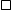 Adres:Województwo …………………………………………………..Powiat ………………………………………………………………………Gmina …………………………………………………………………………Kod pocztowy ……………………………..Miejscowość ……………………………………………….Ulica ……………………………………………………………Nr domu ………………………………………………..Telefon kontaktowyAdres e-mailOsoba z  niepełnosprawnością/specjalne potrzebyRodzic w InternecieMój biznes w sieciMoje transakcje w sieciDziałanie w sieciach społecznościowychTworzę własna stronę internetową  Kultura w sieci…..……………………………………………………………………………………MIEJSCOWOŚĆ I DATACZYTELNY PODPIS UCZESTNIKA PROJEKTU/ PERSONELU PROJEKTU